PERSONAL INFORMATIONGreta Vera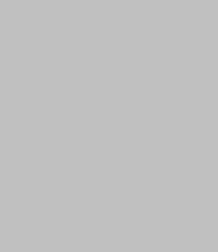  Privada 11 A Sur 5138, Col. Prados Agua Azul, Puebla, Puebla, C.P. 72430 Mexico 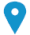  +52 (222) 404 4989     +52 (222) 175 7444       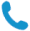 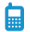  info@traductoresasociados.com 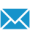 www.traductoresasociados.com  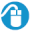 Skype: denisse_vera  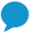 Sex Female | Date of birth 11/10/1980 | Nationality Mexican JOB APPLIED FORTranslator/ProofreaderWORK EXPERIENCE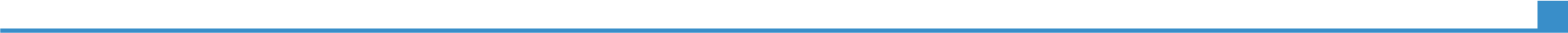 August 2006 to CurrentTranslator/ProofreaderAugust 2006 to CurrentCPSLAvenida Diagonal, 188, 2F08018 BarcelonaSpainwww.cpsl.comAugust 2006 to CurrentTranslation and proofreading of several projectsAugust 2006 to CurrentBusiness or sector Translation Services August 2005 to CurrentTranslator/ProofreaderAugust 2005 to CurrentTranslation Source2813 W T C Jester BlvdHouston, TX 77018 U.S.A.www.translation-source.comAugust 2005 to CurrentTranslation and proofreading of several projectsAugust 2005 to CurrentBusiness or sector Translation Services August 2005 to CurrentTranslator/ProofreaderAugust 2005 to CurrentCosmic Global LimitedNo 3, First Floor, Apex Plaza, Nungambakkam High RoadNungambakkam, Chennai - 600 034 Indiawww.cosmicgloballimited.comAugust 2005 to CurrentTranslation and proofreading of several projectsAugust 2005 to CurrentBusiness or sector Translation Services August 2014 to CurrentTranslator/ProofreaderAugust 2014 to CurrentWord WorksC/ Circunvalación, 23 ,Pozuelo de Alarcón28223  MadridSpainwww.wordworks.esAugust 2014 to CurrentTranslation and proofreading of several projectsAugust 2014 to CurrentBusiness or sector Translation Services August 2015 to CurrentTranslator/ProofreaderAugust 2015 to CurrentHP ACGwww.hp.comAugust 2015 to CurrentTranslation and proofreading of several projectsAugust 2015 to CurrentBusiness or sector Applications and Content Globalizations for HPE Services EDUCATION AND TRAININGSeptember 18, 2016Diploma in English for BusinessCompleted with DistinctionSeptember 18, 2016The Shaw AcademyThe Shaw AcademySeptember 18, 2016English for business writing; terminology on negotiation, management, ethics and finance.English for business writing; terminology on negotiation, management, ethics and finance.May to June 215Proofreading and Style in SpanishCompleted with DistinctionMay to June 215Universitat Autònoma de BarcelonaUniversitat Autònoma de BarcelonaMay to June 215Current Spanish language issues (conjunction, accent, lexicon, concordance)Verb placement, connectors, and use of gerundDemonstrative pronouns Negation-related grammatical structuresAppreciative and weighted expressions, use of you with an arbitrary meaningLanguage variationsCurrent Spanish language issues (conjunction, accent, lexicon, concordance)Verb placement, connectors, and use of gerundDemonstrative pronouns Negation-related grammatical structuresAppreciative and weighted expressions, use of you with an arbitrary meaningLanguage variations2013 - 2014Diploma in Legal Translation2013 - 2014Mexican Translator’s OrganizationMexican Translator’s Organization2013 - 2014Profile of sworn translatorComparative lawTranslation of academic recordsCivil lawProcedural lawCriminal lawTrade lawInternational LawRequirements of “official” translationProfile of sworn translatorComparative lawTranslation of academic recordsCivil lawProcedural lawCriminal lawTrade lawInternational LawRequirements of “official” translation2009 to CurrentEnglish to Spanish Sworn TranslatorCredential obtained2009 to CurrentSupreme Court of Justice of MexicoSupreme Court of Justice of Mexico2009 to Current1999-2003Bachelor in International RelationsBA Degree1999-2003Benemérita Universidad Autónoma de PueblaBenemérita Universidad Autónoma de Puebla1999-2003PERSONAL SKILLSMother tongue(s)SpanishSpanishSpanishSpanishSpanishOther language(s)UNDERSTANDING UNDERSTANDING SPEAKING SPEAKING WRITING Other language(s)Listening Reading Spoken interaction Spoken production EnglishProficientProficientProficientProficientProficientGrade School, Junior-High School and High School Education in Union Community District # 115 Biggsville, IL, U.S.A.Grade School, Junior-High School and High School Education in Union Community District # 115 Biggsville, IL, U.S.A.Grade School, Junior-High School and High School Education in Union Community District # 115 Biggsville, IL, U.S.A.Grade School, Junior-High School and High School Education in Union Community District # 115 Biggsville, IL, U.S.A.Grade School, Junior-High School and High School Education in Union Community District # 115 Biggsville, IL, U.S.A.Levels: A1/A2: Basic user - B1/B2: Independent user - C1/C2 Proficient userCommon European Framework of Reference for LanguagesLevels: A1/A2: Basic user - B1/B2: Independent user - C1/C2 Proficient userCommon European Framework of Reference for LanguagesLevels: A1/A2: Basic user - B1/B2: Independent user - C1/C2 Proficient userCommon European Framework of Reference for LanguagesLevels: A1/A2: Basic user - B1/B2: Independent user - C1/C2 Proficient userCommon European Framework of Reference for LanguagesLevels: A1/A2: Basic user - B1/B2: Independent user - C1/C2 Proficient userCommon European Framework of Reference for LanguagesCommunication skillsGood communication skills, both verbally and written. Organisational / managerial skillsPlanning/Scheduling (everyday centered around projects that must be completed within a specific time period and assigning tasks to translators when I am project lead)Leadership (everyday when managing projects as project lead)Meeting deadlines and time management (prioritizing tasks, delegating work and being productive for project completion) Job-related skillsExcellent writing skills in native languageExcellent reading and comprehension skills in source languageCultural knowledge in source and target languagesGood computer skillsDigital competenceSELF-ASSESSMENTSELF-ASSESSMENTSELF-ASSESSMENTSELF-ASSESSMENTSELF-ASSESSMENTDigital competenceInformation processingCommunicationContent creationSafetyProblem solvingProficientProficientIndependentProficientProficientLevels: Basic user  - Independent user  -  Proficient userDigital competences - Self-assessment grid Levels: Basic user  - Independent user  -  Proficient userDigital competences - Self-assessment grid Levels: Basic user  - Independent user  -  Proficient userDigital competences - Self-assessment grid Levels: Basic user  - Independent user  -  Proficient userDigital competences - Self-assessment grid Levels: Basic user  - Independent user  -  Proficient userDigital competences - Self-assessment grid Replace with name of ICT-certificate(s)Replace with name of ICT-certificate(s)Replace with name of ICT-certificate(s)Replace with name of ICT-certificate(s)Replace with name of ICT-certificate(s)Good command of office suite (word processor, spread sheet, presentation software)Good command of CAT tools (SDL Trados Studio 2014, WordFast Pro 4, MemoQ, Memsource)Good command of office suite (word processor, spread sheet, presentation software)Good command of CAT tools (SDL Trados Studio 2014, WordFast Pro 4, MemoQ, Memsource)Good command of office suite (word processor, spread sheet, presentation software)Good command of CAT tools (SDL Trados Studio 2014, WordFast Pro 4, MemoQ, Memsource)Good command of office suite (word processor, spread sheet, presentation software)Good command of CAT tools (SDL Trados Studio 2014, WordFast Pro 4, MemoQ, Memsource)Good command of office suite (word processor, spread sheet, presentation software)Good command of CAT tools (SDL Trados Studio 2014, WordFast Pro 4, MemoQ, Memsource)Other skillsAttention to detailDriving licenceDriver’s Licence - MexicoADDITIONAL INFORMATIONPublicationsPresentationsProjectsConferencesSeminarsHonours and awardsMembershipsReferencesCitationsCoursesCertifications Sworn Translator for the Supreme Court of Justice of MexicoANNEXESBachelor's DegreeSworn Translator Credential and Certificate of ValidityDiploma in Legal TranslationSpanish proofreading and Style DiplomaEnglish for Business Diploma3 reference letters